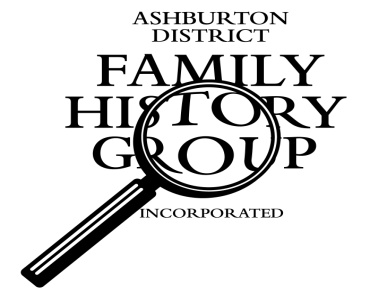 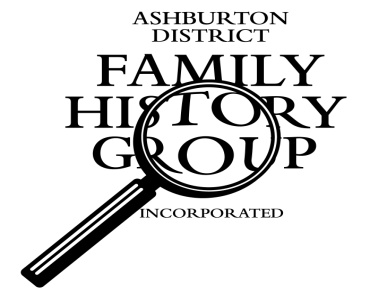       When supplying any information from School registers, the following policy will apply.Please include the first name of the child and/or parent.School year (i.e.  Allenton 1917-1930)Charges:  $10.00 for up to ten names per requestEmail to:Maryann Cowan: ashfhg@gmail.comSchool YearRef NoSurnameFirst NameParent